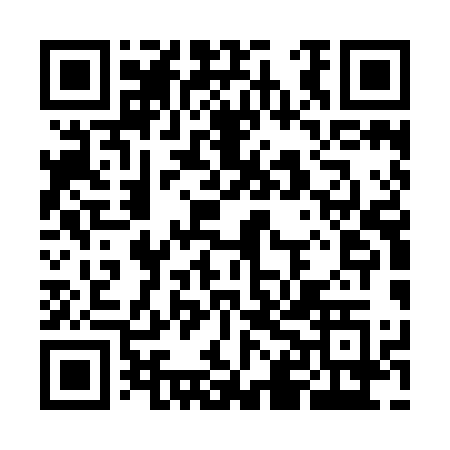 Prayer times for Public Landing, New Brunswick, CanadaMon 1 Jul 2024 - Wed 31 Jul 2024High Latitude Method: Angle Based RulePrayer Calculation Method: Islamic Society of North AmericaAsar Calculation Method: HanafiPrayer times provided by https://www.salahtimes.comDateDayFajrSunriseDhuhrAsrMaghribIsha1Mon3:435:411:296:529:1711:142Tue3:445:411:296:529:1611:133Wed3:455:421:296:529:1611:134Thu3:465:431:296:519:1611:125Fri3:475:431:306:519:1611:116Sat3:495:441:306:519:1511:107Sun3:505:451:306:519:1511:098Mon3:515:461:306:519:1411:089Tue3:525:461:306:519:1411:0710Wed3:545:471:306:509:1311:0611Thu3:555:481:306:509:1311:0512Fri3:565:491:316:509:1211:0413Sat3:585:501:316:509:1111:0314Sun3:595:511:316:499:1011:0215Mon4:015:521:316:499:1011:0016Tue4:025:521:316:499:0910:5917Wed4:045:531:316:489:0810:5718Thu4:055:541:316:489:0710:5619Fri4:075:551:316:479:0610:5520Sat4:095:561:316:479:0510:5321Sun4:105:571:316:469:0510:5122Mon4:125:591:316:469:0410:5023Tue4:146:001:316:459:0310:4824Wed4:156:011:316:449:0110:4725Thu4:176:021:316:449:0010:4526Fri4:196:031:316:438:5910:4327Sat4:206:041:316:438:5810:4128Sun4:226:051:316:428:5710:4029Mon4:246:061:316:418:5610:3830Tue4:256:071:316:408:5410:3631Wed4:276:091:316:408:5310:34